Практическая работа № 5Решение систем уравнений приближенными методамиЦель: формирование умений применять численные методы для решения систем уравненийМетодические рекомендацииДля выполнения практической работы студентам необходимо знать теоретические основы и методику нахождения решения систем уравнений методом итераций и методом Зейделя, а также владеть навыками работы в Microsoft Excel Пример 1. Решите систему уравнения методом итераций с точностью до 0,001, предварительно оценив число необходимых для этого шагов: Решение.Проверим, сходится ли итерационный процесс:По строкам сложим абсолютные значения коэффициентов при неизвестных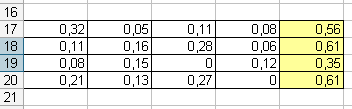 . Следовательно, по метрике  итерационный процесс сходится.Число шагов, дающих наверняка ответ с точностью до 0,001. определим с помощью соотношения:- свободный член первого уравнения.Вычисления располагаем в таблице:В качестве нулевого приближения выбираем свободные члены.В первую строку записываем свободные члены каждого уравнения: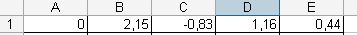 Для получения значений переменных первого приближения в ячейку В2 записываем результат от подстановки в первое уравнение вместо х1 содержимого ячейки В1, вместо х2 содержимого С1 и т.д.В качестве второго приближения выбираем вместо значений соответствующих переменных значения из предыдущей строки.Мы знаем, что для получения наверняка ответа с заданной точностью необходимо выполнить более 17 итераций. Но сходимости в тысячных долях имеет место уже на 10-м шаге.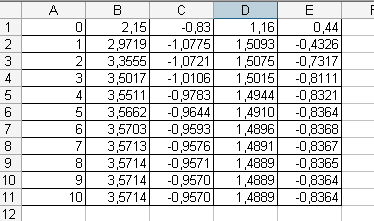 Ответ: Пример 2. Методом Зейделя решите с точностью 0,001 систему линейных уравнений , приведя ее к виду, удобному для итераций.Решение. 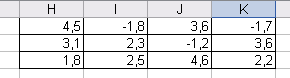 Получим сначала систему с преобладающими диагональными коэффициентами. Для этого в качестве первого уравнения возьмем сумму первого и второго уравнения, на место второго поставим сумму удвоенного третьего и второго минус первое, третье уравнение получается, если из третьего уравнения вычесть второе: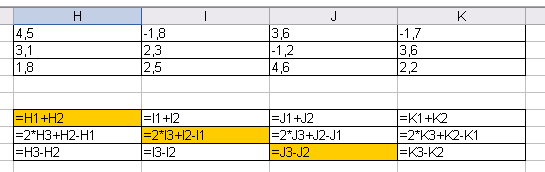 В результате получим: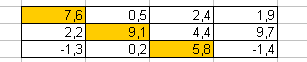 2. Разделим каждое уравнение на свой диагональный коэффициент: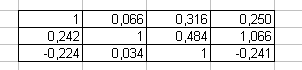 И получим систему уравнений:Выразим из каждого уравнения диагональное неизвестное:Проверяем одно из условий сходимости: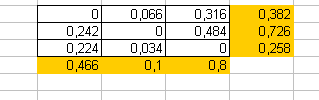 . Следовательно, по метрике  итерационный процесс сходится. Или. Следовательно, по метрике  итерационный процесс сходится.Примем за начальное приближение столбец свободных членов. Далее алгоритм решения такой же, как для метода итерации.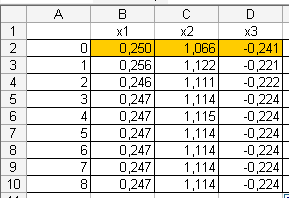 Ответ: Задание практической работыТеоретическая частьОтветьте на контрольные вопросы (письменно):К какому виду приводится матрица в методе Гаусса-Жордана?Нужен ли обратный ход в методе Гаусса-Жордана?Для каких систем применяется метод прогонки?С каким методом схож метод прогонки?Что является определителем треугольной матрицы?Основные достоинства метода Гаусса-Зейделя перед методом простых итераций?Практическая частьРешите систему уравнений методом итераций с точностью до 0,001, предварительно оценив число необходимых для этого шагов.Решите систему уравнений методом Зейделя с точностью до 0,001, приведя ее к виду, удобному для итераций.Задания 1) и 2) выполните, используя электронные таблицы Microsoft Excel.По результатам решения задач представьте отчет, включающий:краткое теоретическое обоснование методов решения систем уравнений методами итераций и Зейделя;сравнительную характеристику этих методоврешение систем уравнений своего вариантаВариант 1.1)  	2) Вариант 2.1) 	2) Вариант 3.1)  	2) Вариант 4.1)    	2) Вариант 5.1)  	2)  	Вариант 6.1) 	2) Вариант 7.1)     	2)  Вариант 8.1)  	2)      Вариант 9. 1)  	2) Вариант 10.1)    		2) Вариант 11.1)      2)     Вариант 12.1)    	 2)  Вариант 13.1)    		2) Вариант 14.1)    	 2)    Вариант 15.1)    	2) Вариант 16.1)   	2) Вариант 17.1)    	2) Вариант 18.1)   	2) Вариант 19.1)    	2)  Вариант 20.1)   	2) Вариант 21.1)  	 2)   Вариант 22.1)    	2) Вариант 23.1)  	2) Вариант 24.1)   	2) Вариант 25.1)    	2) Вариант 26.1)    	2) Вариант 27.1)   	2) Вариант 28. 1)   	2) Вариант 29.1)  	2) Вариант 30.1)   	2) 